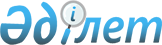 О признании утратившими силу некоторых постановлений акимата Карагандинской областиПостановление акимата Карагандинской области от 19 апреля 2016 года № 28/13       В соответствии с Законом Республики Казахстан от 23 января 2001 года "О местном государственном управлении и самоуправлении в Республике Казахстан" акимат Карагандинской области ПОСТАНОВЛЯЕТ:

      1. Признать утратившим силу:

      1) постановление акимата Карагандинской области от 29 июля 2014 года № 40/07 "Об утверждении регламента государственной услуги "Субсидирование стоимости услуг по подаче воды сельскохозяйственным товаропроизводителям" (зарегистрировано в Реестре государственной регистрации нормативных правовых актов за № 2724, опубликовано в информационно-правовой системе "Әділет" 8 сентября 2014 года, в газетах "Индустриальная Караганда" № 157-158 (21678-21679) от 9 сентября 2014 года и "Орталық Қазақстан" № 171-172 (21806) от 9 сентября 2014 года);

      2) постановление  акимата Карагандинской области от 28 декабря 2012 года № 66/01 "Об утверждении регламентов электронных государственных услуг" (зарегистрировано в Реестре государственной регистрации нормативных правовых актов за № 2143, опубликовано в газетах "Индустриальная Караганда" № 15-16 (21348-21349) от 9 февраля 2013 года и "Орталық Қазақстан" № 20-21-22 (21445) от 9 февраля 2013 года).

      2. Контроль за исполнением настоящего постановления возложить на курирующего заместителя акима области.


					© 2012. РГП на ПХВ «Институт законодательства и правовой информации Республики Казахстан» Министерства юстиции Республики Казахстан
				
      Аким области 

Н. Абдибеков
